Unten stehend findet sich ein ausgefülltes Muster für ein so genanntes Storyboard. Ein Storyboard wird angefertigt, um eine Video- oder auch Audioproduktion besser planen zu können.   Das Erstellen eines Storyboards erleichtert es, dass Geschehen einzugrenzen und den Ablauf zu planen.Dieses Muster wurde als Planungsgerüst zur inhaltlichen Ausarbeitung eines Powerpoint-Educasts erstellt. Eine Videohandreichung in welcher die eigentliche Entstehung eines solchen in Powerpoint detailliert beschrieben wird, ist zu finden unter:  http://www.hf.uni-koeln.de/34781Erinnerung: weniger ist manchmal mehr - der fertige Videoclip sollte die Länge von höchstens zehn Minuten nicht überschreiten!Zur Planung wird ein Film  mit allen seinen inhaltlichen Momenten in Sequenzen eingeteilt um die einzelnen Schritte bis zur Umsetzung besser planbar zu machen. Jede Sequenz ist ein für sich stehender Ablauf, der nötige Sachinhalte zum Gesamtzusammenhang aufzeigt. In unten stehendem Planungsraster ist als Beispiel ein Auszug aus dem Storyboard zu einer bestehenden Videohandreichung eingetragen. In der rechten Spalte von unten stehendem Storyboard-Muster finden Sie derzeit den Sprechertext, die linke Spalte kann zum Eintragen von Sekundenzeiten dienen, um das ganze besser planbar zu machen. Die zweite Spalte wurde für die entsprechenden Bulletpoints verwendet.Die unten stehenden Textbausteine sind nur Platzhalter.  Je nach Bedarf können diese weg gelöscht oder aber auch ergänzt werden.   Wichtig: Vergessen  Sie in keinem Fall, auch eine Folie zu planen auf welcher die in Ihrem späterem Powerpoint-Educast angedachten Illustrationen und weiteren Inhaltsquellen angeführt werden (s. letzter Eintrag im Storyboard: „verwendete Medien“).  Bitte tragen Sie die verwendeten Quellen alle komplett in diesem Storyboard zusätzlich ein!

Anmerkung / Tipp: oben stehendem Storybard können  über -> Rechtsklick ->  Einfügen  entsprechende Zeilen und auch Spalten ergänzt werden.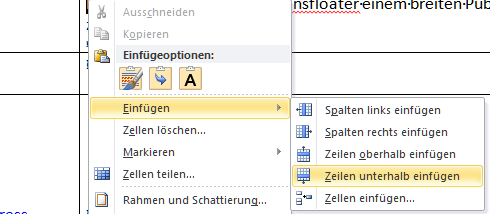 Das Löschen von Spalten oder aber auch Zeilen ist aufgrund des fixen Layouts nicht möglich.Thema des Storyboards:Bitte hier eintragenVeranstaltungsname:  Bitte hier eintragenNamen der Gruppenmitglieder:	Bitte hier eintragenSequenz des ScreencastSequenzinhalt / FolieninhaltAblauf /SprechertextDauer in SekVorstellung der PersonTITELFOLIE: Corporate Folie : Netzwerk Medien E-Learning HelpdeskEducastHandreichung für Dozenten und Studenten der HFHerzlich Willkommen. In diesem Videotutorial wird gezeigt wie mit einfachen Mitteln einen Film in Powerpoint erstellt wird.Mein Name ist Manfred Mustermann vom E-Learning Helpdesk der Humanwissenschaftlichen Fakultät, diese Ausarbeitung ist entstanden im Rahmen des Modellkollegs als Handreichung für Studenten20sBegrifflichkeit WissensfloaterTITELFOLIE: Was sind  Educasts?Educasts sind didaktisch ansprechende audiovisuelle Lehr und Lerninhalte zu einem kleinen in sich abgeschlossenem Wissensbereich  In die Educast-Präsentation können Bilder, Zeichnungen, Animationen sowie Texte und, wenn erforderlich auch Videoclips eingebunden werden.Im Unterschied zur klassischen Powerpointpräsentation wird beim PPT -Educast der Kommentar des Sprechers direkt in Powerpoint aufgezeichnet und eingebettet (so wie in diesem Film)Educasts werden öffentlich ins Netz auf einschlägige Videobörsen gestellt, und können von jedermann kostenfrei betrachtet werden, sie stehen i.d.R. unter freien Lizenzen In diesem Screencast wird exemplarisch gezeigt wie ein solcher PPT-Educast auf einfache Weise entstehen kann  Folie VERLASSEN 60sWas braucht es? Voraussetzungen für die Umsetzung eines WFTITELFOLIE: Was braucht es für die hier abgefilmte Vorgehensweise?Die hier zu sehende Vorgehensweise ist nur eine von vielen Möglichkeiten. Hier entsteht der Film direkt aus Powerpoint – die neueren Versionen ermöglichen es besonders komfortabel die Tonspur aufzuzeichnen und  anschließend die Präsentation als Video zu speichern.Unter Windows: die Filme welche mit Powerpoint 2019 und später entstehen sind MP4-Dateien und können mit dem in Windows mitgeliefertem betrachtet werden.Unter Apple Macintosh sind die hier gezeigten Abläufe die gleichen, abgesehen davon dass hier die Versionen anders lautenInsbesondere dann wenn der PPT-Educast in einer arbeitsteiligen Gruppe entsteht und hierzu die Ilias E-Learning Plattform genutzt wird.Für die Aufnahme des Sprecherkommentars in Powerpoint ist ein Headset zu empfehlen!!

 Von den in Laptops integrierten Mikrofonen kann erstmal nur abgeraten werden, da hier die Qualität der Aufnahme i.d.R. schlecht ist.Grundsätzlich für MAC wie auch PC empfehlenswert ist der kostenlose VLC Media Player. Dieser kann im Entstehungsprozess benötigt sein um vorhandenes Videomaterial zu sichten. Tipp: Bitte diesen nur von seriösen Seiten wie heise.de herunterladen. Sie sehen technisch sind die Voraussetzungen leicht zu erfüllen. Zuletzt braucht es die Bereitschaft das beim Autoren vorhandene Wissen zum Thema  didaktisch aufzubereiten und ansprechend in einem Kurzfilmfeature einem breiten Publikum zu zeigen…75sVerwendete MedienTITELFOLIE: Verwendete Medien "Greta Thunberg urges MEPs to show climate leadership" by European Parliament is licensed under CC BY 2.0 via https://search.creativecommons.org"Zusammenhalt" by PerfectPicHunter ²(Germany) is licensed underCC BY-ND 2.0 via https://search.creativecommons.org"Waldbrand Bad Schwalbach 22.04.2015" by Wiesbaden112.de is licensed under CC BY-NC-ND 2.0 via https://search.creativecommons.org"File:Knowledge French EU map-fr.svg" by Treehill is licensed underCC BY-SA 3.0 via https://search.creativecommons.org"Industrial revolution" by blvesboy is licensed under CC BY-ND 2.0 via https://search.creativecommons.org"27.09.2019 - Zentraler Klimastreik in Erfurt" by Tobias Möritz is licensed with CC BY-SA 2.0 via https://search.creativecommons.org